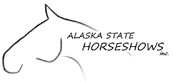         ASH    Rule    Change    Proposal    Form    Please fill out this form and mail to: ASH PO Box 111924  Anchorage, Alaska 99511, or e-­‐mail to ash.president@gmail.com .  Proposals are due October 1st.   Please check the box of the appropriate committee for the rule change   Dressage  	x Hunter/Hunt Seat Equitation  	 Jumper  	  Pony/Games/Pleasure  	 Saddle Seat/Driving/Halter 	Western  	  General Rule Change Current Rule Title:Is this proposal changing a rule that was approved within the last two years?       	 Yes 	x No Proposed Change (choose one):   Add new rule       Delete existing rule     x  Change existing text      Housekeeping Change (typographical error, word missing, etc.) Please state change Phase 3 – Ride Off - The judges will select the top three or four who, in their opinion, displayed the best overall abilities in Phase 1 and 2. The rider’s cumulative score will determine the start order of Phase III-ride off after Phases 1 and 2. Each competitor in this Phase must jump a shortened course of 5 to 7 fences with a maximum of 9 jumping efforts from Phase 2 on each of the three (or more) horses.  In accordance with EQ102.4 no rider can be asked to perform a test on another horse before he has performed the same test on his own. In Phase 3 Finalists will use a special enclosure built in the arena in which two practice obstacles will be built, one vertical and one spread at 3’3”, and once set the dimensions cannot be changed. The finalists may change their saddles, but otherwise the horses must always be ridden in the same tack that they had for Phase 2. After Phase 2 each finalist will enter and remain in the enclosure with his/her horse. Except Officials, the only people allowed inside the enclosure are the Finalists, the trainer, and the groom for each horse taking part. Each time a competitor enters the warm-up arena they will be allowed two minutes to prepare with the assistance of a trainer. The Finalist may jump the vertical obstacle once and the spread obstacle once OR the same obstacle twice. At the end of the two minutes the Finalist must enter the show ring. The judge, at their discretion may take into account these riders’ performances in Phase 1 and 2 to break ties.If 3 participants in Phase III:Round 1 Competitors HorseNo. 2 ANo. 3 BNo. 1 CRound 2 Competitors Horses47No. 3 ANo. 1 BNo. 2 CIf four riders in Phase III:Round 1 Competitors HorsesNo. 2 ANo. 3 BNo. 4 CNo. 1 DRound 2 Competitors HorseNo. 3 ANo. 4 BNo. 1 CNo. 2 DRound 3 Competitors HorsesNo. 4 ANo. 1 BNo. 2 CNo. 3 DEach finalist will use a special enclosure in which two practice obstacles will be built (one vertical and one spread).  Once set, the dimensions cannot be changed.  Except for officials, the only people allowed inside the enclosure are the Finalists and the trainer and groom for each horse taking part.  When it is their their turn, the rider will mount, and each finalist will have two minutes to school the horse.  The two minute period will start when the buzzer is sounded.  The finalist may jump the vertical obstacle once and the spread once or the same obstacle twice.  At the end of the two minutes the Finalist must enter the show ring.Upon the end of phase I and II the cumulative score the riders will be assigned numbers, and the horses’ letters.  The order of the horses will remain the same during this phase.  Competitor 1 is the competitor receiving the highest cumulative score (Competitor 4 the lowest)For 4 competitors in Phase 3:Competitor	HorseRound         Competitors	HorsesRound        Competitors	HorsesRound        Competitors	HorsesIf three competitors in Phase 3:Competitor	HorseRound       Competitors	HorsesRound       Competitors	HorsesIntent of Proposal –the “why” as to the need for the rule change: Cleaning up ASH Medal to follow Talent Search Changes.Member Name:     Dana Eaton  	  	  	  	  	 Signature of Member:  	  Dana Eaton  	  	Date Submitted:     10/1/17	 4A (own)3B (own2C (own)1D (own)13A2B1C4D22A1B4C3D31A4B3C2D3A (own)2B (own1C (own)12A1B3C21A3B2C